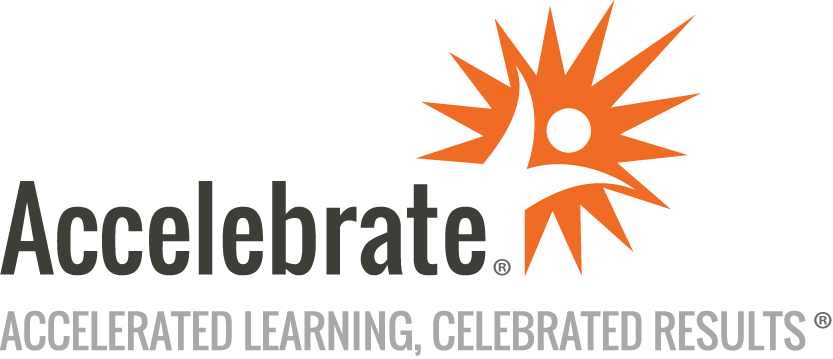 Agile Product OwnerCourse Number: AGL-140
Duration: 2 daysOverviewAccelebrate's Agile Product Owner course teaches students how to serve as a product owner on Agile projects.PrerequisitesBy default, this course presumes prior exposure to Agile software development. However, we would be delighted to tailor it to any level of prior experience.MaterialsAll attendees receive comprehensive courseware.Software Needed on Each Student PCFor in-person deliveries, attendees do not need computers for this course. We will provide full classroom setup instructions that will include seating in small groups, with supplies such as flipcharts, sticky notes, markers, and pens for the attendees and a projector and Internet connection for the instructor's laptop.Online deliveries for this interactive training will use an online meeting platform (such as Zoom, WebEx, GoTo, or Teams) to have face-to-face contact online, including use of breakout rooms for group activities.ObjectivesReview the high-level concepts of Agile and ScrumLearn to create a product roadmap and release planUnderstand the Product Owner role and what this role is responsible for in Agile developmentGain an understanding of Lean development principles and how to apply themOutlineAgile Introduction and Review Review Key Scrum PrinciplesScrum ArtifactsProduct Owner Roles & Responsibilities Will the real Product Owner please stand up?Product backlog and requirementsRoles & PersonasWorking with user experience groupsSpikes & special storiesThe Product Roadmap Creating the product roadmapAgile planningWho's in the room?Making it work in your contextEpics - Just Enough Detail & No MoreRelease Planning First time estimatesStories & sizingVelocity-driven release planningFixed schedule planningLeveraging use cases for checks & balancesGrooming the Product Backlog PrioritizationLooking aheadContinuous groomingValue AssessmentUsing Risk-Based PrioritizationBasic Lessons from Lean Learn the Lean PrinciplesUnderstand the 7 WastesValue stream mappingGrasp the flow of KanbanScaling Scrum Scrum of ScrumScaled Agile FrameworkConclusion